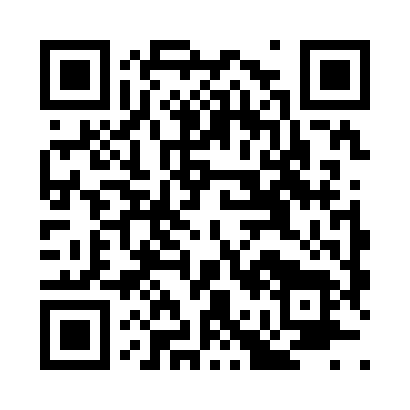 Prayer times for Arey, Maine, USAWed 1 May 2024 - Fri 31 May 2024High Latitude Method: Angle Based RulePrayer Calculation Method: Islamic Society of North AmericaAsar Calculation Method: ShafiPrayer times provided by https://www.salahtimes.comDateDayFajrSunriseDhuhrAsrMaghribIsha1Wed3:515:2512:334:297:419:152Thu3:495:2312:324:297:429:173Fri3:475:2212:324:297:449:194Sat3:455:2012:324:307:459:205Sun3:435:1912:324:307:469:226Mon3:415:1812:324:317:479:247Tue3:395:1612:324:317:489:268Wed3:385:1512:324:317:509:279Thu3:365:1412:324:327:519:2910Fri3:345:1212:324:327:529:3111Sat3:325:1112:324:337:539:3212Sun3:305:1012:324:337:549:3413Mon3:295:0912:324:337:559:3614Tue3:275:0812:324:347:579:3815Wed3:255:0712:324:347:589:3916Thu3:245:0612:324:357:599:4117Fri3:225:0512:324:358:009:4318Sat3:215:0312:324:358:019:4419Sun3:195:0312:324:368:029:4620Mon3:175:0212:324:368:039:4821Tue3:165:0112:324:378:049:4922Wed3:155:0012:324:378:059:5123Thu3:134:5912:324:378:069:5224Fri3:124:5812:324:388:079:5425Sat3:104:5712:334:388:089:5526Sun3:094:5712:334:388:099:5727Mon3:084:5612:334:398:109:5828Tue3:074:5512:334:398:1110:0029Wed3:054:5412:334:398:1210:0130Thu3:044:5412:334:408:1310:0331Fri3:034:5312:334:408:1410:04